23.11.2012 г._№ 8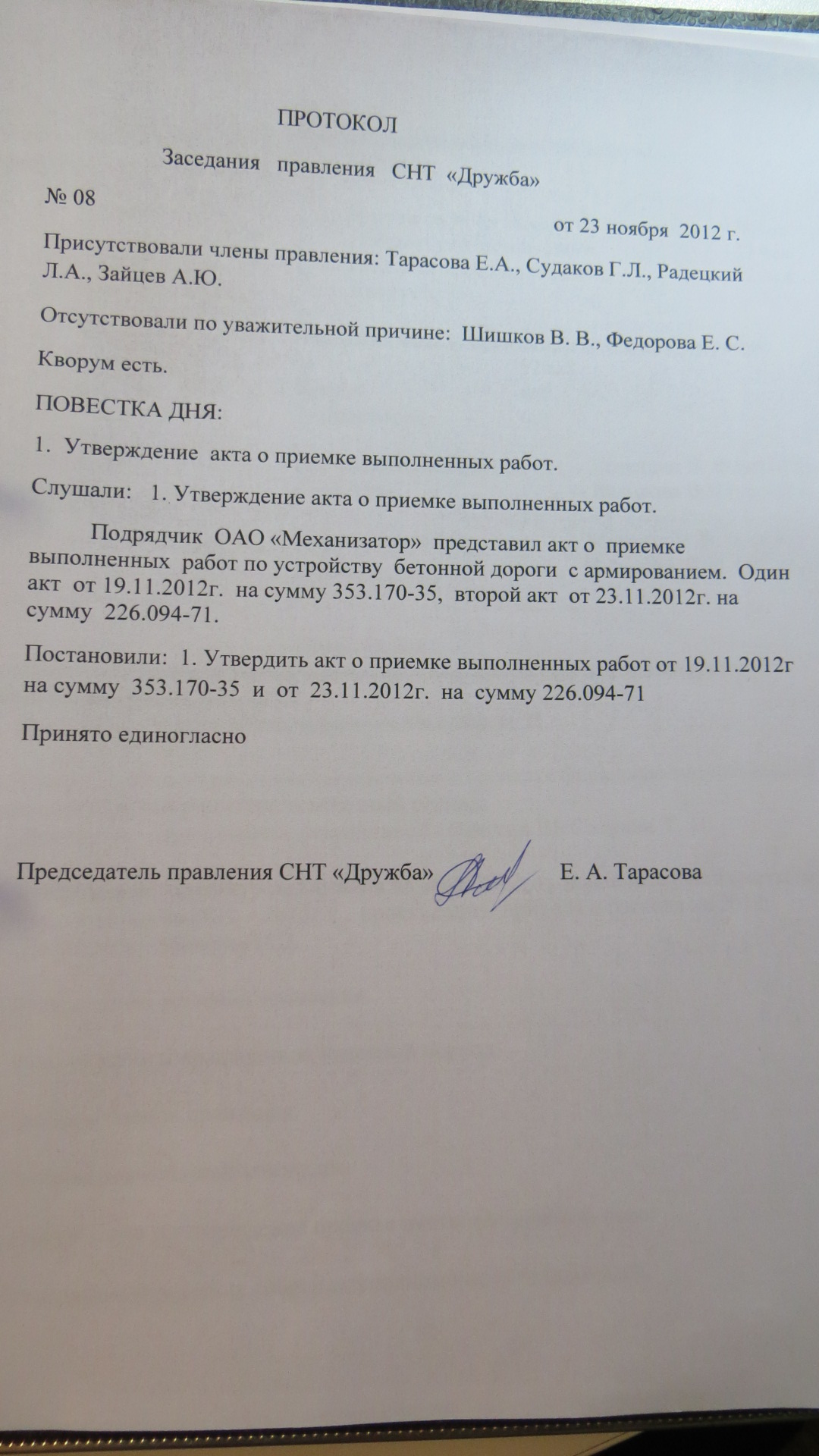 